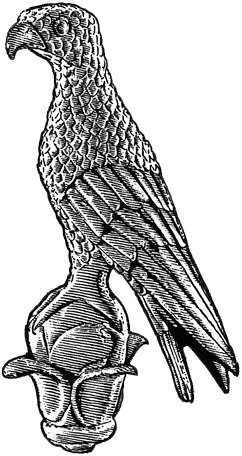 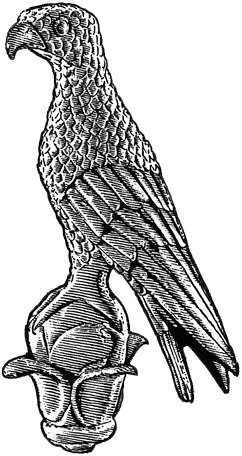 Άρτα,      /      /2022Προςτη Γραμματεία του ΤμήματοςΠληροφορικής και Τηλεπικοινωνιών του Πανεπιστημίου ΙωαννίνωνΠΡΑΚΤΙΚΟ ΕΞΕΤΑΣΗΣ ΜΕΤΑΠΤΥΧΙΑΚΗΣ ΔΙΠΛΩΜΑΤΙΚΗΣ ΕΡΓΑΣΙΑΣΣήμερα …...................…………………………………………… και ώρα ……., ενώπιον της ορισθείσας τριμελούς εξεταστικής επιτροπής αποτελούμενη από τους κ.κ.:………………………………………………………………………… 	(Επιβλέπων)	…………………………………………………………………………	(Αξιολογητής 1)…………………………………………………………………………	(Αξιολογητής 2)πραγματοποιήθηκε η εξέταση της Διπλωματικής Εργασίας του/της  …………………………………………….……φοιτητή/τριας του Τμήματος ………………………………………………………………………,  με Α.Μ. …………………, με θέμα: «						                                                                 » 	     Ελληνικά)«						                                                                 »    	   (Αγγλικά)                                               Κατά την αξιολόγηση η τριμελής Επιτροπή βαθμολόγησε ως ακολούθως:Τα ανωτέρω αντικείμενα αξιολόγησης εγκρίθηκαν στην υπ’ αριθμ.  37/27.05.2020 Συνέλευση του οικείου Τμήματος.Βεβαιώνουμε ότι η Διπλωματική Εργασία έχει παρουσιαστεί επιτυχώς. Η Τριμελής Επιτροπή ( Υπογραφές):1. …………………………………………2. …………………………………………3. ………………………………………...Αντικείμενα αξιολόγησηςΕπιβλέπωνΑξιολογητής 1Αξιολογητής 2Μέσος όρος1Συμβολή της εργασίας (15%)2Επιστημονικό περιεχόμενο της εργασίας (45%)3Δομή του κειμένου της εργασίας (20%)4Προφορική παρουσίαση της εργασίας (20%)ΜΕΣΟΣ ΟΡΟΣ ΒΑΘΜΟΛΟΓΙΑΣ ΑΞΙΟΛΟΓΗΤΩΝ	Συνολικός Βαθμός:	Συνολικός Βαθμός:	Συνολικός Βαθμός:	Συνολικός Βαθμός:	Συνολικός Βαθμός:Γνώμη τριμελούς εξεταστικής επιτροπής (προαιρετικό):